PCTO anno scolastico 2020-2021Scheda da compilarsi a cura del referente/tutor aziendale Denominazione azienda ………………………………………………………………………………………………………….Descrizione attività ………………………………………………………………………………………………………………..Referente aziendale per le attività di tutoraggio dei tirocinanti………………………………………………………………..  …………………………………. Fax…………………………… E-Mail ………………………………………….1. Può darci un giudizio complessivo sull’organizzazione del progetto di alternanza scuola-lavoro? Ottima	 Buona	 Sufficiente	 Insufficiente	 Pessima2. Può indicarci le eventuali difficoltà incontrate nel corso dell’esperienza, in relazione a:
Durata del tirocinio (specificare) Relazione con i/le tirocinanti (specificare) Problemi organizzativi (specificare) Relazione con l’Istituto scolastico promotore (specificare) Altro (specificare)3. Ha dei suggerimenti da darci per migliorare in futuro l’organizzazione?_______________________________________________________________________________________________________________________________________________________________________________________________________________________________________________________________________________________Di seguito troverà una scheda relativa alla valutazione dello studente. La preghiamo gentilmente di compilarne una per ciascun tirocinante che ha ospitato nell’ambito del progetto “Alternanza scuola-lavoro”. Queste informazioni incideranno direttamente sui voti che gli studenti si vedranno attribuiti in pagella. La ringraziamo per la disponibilità e la collaborazione.Il sottoscritto esprime consenso al trattamento e alla comunicazione (in forma anonima e aggregata) dei dati sopra riportati (Decreto Legislativo n. 196 del 30.06.2003, in vigore dal 01/01/2004).Data		                                                            Firma tutor________________			_____________________Studente/ssa (cognome, nome, classe)………………………………………………………………………………COMPITI AZIENDALI SVOLTI DALLO STUDENTE Rispetto delle norme di sicurezzaRisoluzione di semplici problemi tecnico-scientificiEffettuare le operazioni preliminari per l’utilizzo delle principali apparecchiature e strumentazioni di analisi.Rispettare i tempi procedurali dell’attività lavorativa e organizzarsi in funzione dei compiti assegnati.Contestualizzare il proprio ruolo nell’ambito lavorativoUtilizzare i mezzi informatici (programmi software e hardware) per raccogliere e rappresentare le informazioni nel contesto lavorativo.Utilizzare le diverse modalità di comunicazione in rapporto al contestoUtilizzare la pluralità di linguaggi (connessioni tra immagini / suoni / parole / grafici / tabelle / formule chimico matematiche)Cure colturali delle specie vegetaliCura degli animali nell’allevamento zootecnicoConfezionamento dei prodottiCura vendita settore commercialeImpiego e gestione di softwares aziendaliArchiviazione e catalogazione di prodottiInserimento di dati analitici Esecuzione di prelievi e supporto alle analisiGestione dei rapporti interpersonali nei luoghi di lavoroAltri compiti______________________________________________________________________________________________________________________________________________________________________________________LIVELLO DI COMPETENZA RAGGIUNTO DALLO STUDENTE NEI COMPITI SVOLTI2. Come valuta il raggiungimento da parte del/della tirocinante delle seguenti competenze?VALUTAZIONE DELLE COMPETENZE TRASVERSALI:NoteIl sottoscritto esprime consenso al trattamento e alla comunicazione (in forma anonima e aggregata) dei dati sopra riportati (Decreto Legislativo n. 196 del 30.06.2003, in vigore dal 01/01/2004).Data							Firma tutor__________________________			____________________________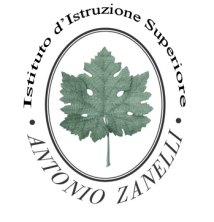 ISTITUTO D’ISTRUZIONE SUPERIORE
“ANTONIO ZANELLI”
Sezione Tecnica Agraria 
(Produzioni e trasformazioni - Gestione ambiente e territorio- Viticoltura ed enologia) Sezione Tecnica Chimica, materiali e biotecnologie sanitarieSezione Professionale Servizi per l’agricoltura Sezione Liceo Scientifico (Scienze  applicate – Informatico ingegneristica – Quadriennale)Via F.lli Rosselli 41/1 -  42123 Reggio Emilia - Tel. 0522 280340 - Fax 0522 281515E-mail: itazanelli@itazanelli.it - E-mail Pec: zanelli@pec.itURL  http://www.zanelli.gov.it - Codice fiscale 80012570356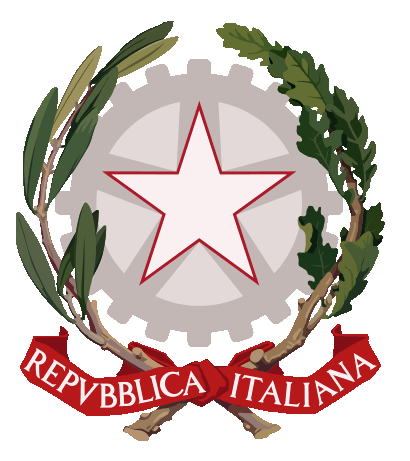 Livello baseLivello medioLivello avanzatoCompetenze (e/o conoscenze e/o abilità) organizzative acquisiteSvolgere gli incarichi assegnati con capacità organizzativa ed autonomaInteragire con gli altri operatori per migliorare l’efficienza produttivaCompetenze (e/o conoscenze e/o abilità) informatiche acquisiteUtilizzo di strumenti informatici utili all’espletamento del proprio incaricoCompetenze (e/o conoscenze e/o abilità) linguisticheUtilizzare gli strumenti espressivi ed argomentativi indispensabili alla comunicazione in ambito lavorativoEventuale uso della lingua straniera12345678910Capacità di comprendere le problematiche nel lavoro□□□□□□□□□□Capacità di relazionarsi□□□□□□□□□□Capacità di risoluzione dei problemi□□□□□□□□□□Capacità di comunicazione□□□□□□□□□□Capacità di organizzare il proprio lavoro□□□□□□□□□□Capacità di gestione del tempo□□□□□□□□□□Capacità di adattamento ai diversi ambienti culturali/di lavoro□□□□□□□□□□Capacità decisionali□□□□□□□□□□Capacità di gestire lo stress□□□□□□□□□□Attitudini al lavoro di gruppo□□□□□□□□□□Capacità nella flessibilità□□□□□□□□□□Capacità nella visione d’insieme□□□□□□□□□□